4 September 2018Dear Parent/Carer,I hope that you and your children have had an enjoyable summer break and are now ready to start the new school year with enthusiasm. For those who are returning to the school, one of the exciting aspects after a long break is discovering what has changed during the period of absence. In recent years there has been a lot of site development with the building of a new sports hall and the recladding of the hall and gym. This year the significant change is in the leadership of the school with the arrival of our new Headteacher, Mr Michael Hartnell. On behalf of the whole school community, Governors, Staff, Parents and Pupils, I would like to welcome Mr Hartnell to Warblington School and assure him of our support as he takes the school on the next stage of its journey of continuous improvement.Yours sincerely,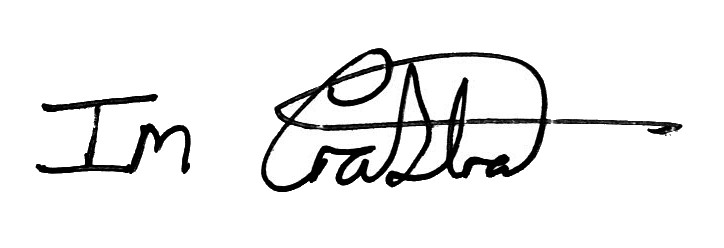 Ian CrabtreeChair of Governors